В соответствии с Гражданским кодексом Российской Федерации и Земельным кодексом Российской Федерации, на основании протокола рассмотрения заявок, поступивших в ходе публичногопредложения по продаже земельных  участков, находящихся в муниципальной собственности,  расположенных на территории Мариинско-Посадского  муниципального округа Чувашской Республики,  администрация Мариинско-Посадского  муниципального округа Чувашской  Республики  п о с т а н о в л я е т:1. Провести аукцион в электронной форме (далее - аукцион), открытый по составу участников и по форме подачи предложений по продаже в собственность земельных участков из земель населенных пунктов на территории Мариинско-Посадского муниципального округа Чувашской Республики с кадастровыми номерами:Лот №1- с кадастровым номером 21:16:150303:10, категория земель: земли сельскохозяйственного назначения, вид разрешенного использования: для ведения коллективного садоводства, общая площадь 513 кв.м. (0,0513 га), расположенный по адресу: Чувашская Республика, Мариинско-Посадский муниципальный округ, садоводческое товарищество «Эльба» ЖБК-2, участок №106. Цена выкупа согласно кадастровой выписке от 12.01.2024 года составляет 27 180 (двадцать семь тысяч сто восемьдесят) руб. 00 коп. 	Земельный участок является муниципальной собственностью Мариинско-Посадского муниципального округа Чувашской Республики, запись о регистрации права 21:16:150303:10-21/042/2023-2 от 03.07.2023 года.Лот №2- с кадастровым номером 21:16:150201:21, категория земель: земли сельскохозяйственного назначения, вид разрешенного использования: для ведения коллективного садоводства, общая площадь 477 кв.м. (0,0477 га), расположенный по адресу: Чувашская Республика, Мариинско-Посадский муниципальный округ, садоводческое товарищество «Эльба» НЗСМ, участок № 181. Цена выкупа согласно кадастровой выписке от 12.01.2024 года составляет 25 037 (двадцать пять тысяч тридцать семь) руб. 73 коп.Земельный участок является муниципальной собственностью Мариинско-Посадского муниципального округа Чувашской Республики, запись о регистрации права 21:16:150201:21-21/051/2023-2 от 06.07.2023 года.2. Установить шаг аукциона - 3% от начальной цены, размер задатка – 100% от начальной цены земельного участка.          3.  Утвердить аукционную документацию о проведении аукциона в электронной форме по продаже в собственность земельных участков (Приложение №1, 2, 3).Глава Мариинско-Посадского муниципального округа                                                                                             В.В. ПетровПриложение № 1к постановлению администрации Мариинско-Посадского муниципального округа Чувашской Республикиот  «18 » января  2024 года  № 48___Извещение о проведение аукциона в электронной форме на право заключения договоров купли-продажи земельных участков.Администрация Мариинско-Посадского муниципального округа Чувашской Республики в соответствии с распоряжением администрации Мариинско-Посадского муниципального округа Чувашской Республики от «18» января 2024 года № 48, сообщает о проведении аукциона в электронной форме, открытого по составу участников и по форме подачи предложений о цене права на заключение договоров купли-продажи земельных участков.Организатор аукциона - Администрация Мариинско-Посадского муниципального округа Чувашской Республики.Организация аукциона осуществляется в соответствии с Гражданским кодексом Российской Федерации, Земельным кодексом Российской Федерации.Предметом аукциона является право на заключения договоров купли-продажи земельных участков из земель населенных пунктов, сельскохозяйственного назначения на территории Мариинско-Посадского муниципального округа Чувашской Республики и государственная собственность на которые не разграничена (далее – Участки). Сведения об Участках  - Лот № 1 Земельный участок из земель населенных пунктов, расположенный по адресу: Чувашская Республика, Мариинско-Посадский муниципальный округ, , садоводческое товарищество «Эльба» ЖБК-2, участок №106,кадастровый номер 21:16:150303:10, площадь 513 кв.м. (0,0513 га),разрешенное использование – для ведения коллективного садоводства, вид права – собственность, Обременения: Сведения, необходимые для заполнения разделов: 4-Сведения о частях земельного участка, отсутствуют.Размер задатка на участие в аукционе  устанавливается в сумме: 27 180 (двадцать семь тысяч сто восемьдесят) руб. 00 коп (100 % от начального размера купли-продажи земельного участка).Величина повышения начальной цены (шаг аукциона) – 815 (восемьсот пятнадцать) руб.40 коп. (3 % от начального размера купли-продажи земельного участка) и не изменяется в течение всего аукциона.Размер взимаемой с победителя электронного аукциона или иных лиц, с которыми в соответствии с пунктами 13, 14, 20 и 25 статьи 39.12 Земельного Кодекса заключается договор купли-продажи земельного участка, находящегося в государственной или муниципальной собственности, платы оператору электронной площадки за участие в электронном аукционе составляет  326 (триста двадцать шесть) рублей 16 копеек. (1,2 % от начального стоимости земельного участка).- Лот № 2.Земельный участок из земель населенных пунктов, расположенный по адресу: Чувашская Республика, Мариинско-Посадский муниципальный округ, , садоводческое товарищество «Эльба» НЗСМ, участок № 181,кадастровый номер 21:16:150201:21, площадь 477 кв.м. (0,0477 га ),разрешенное использование – для ведения коллективного садоводства, вид права – собственность, Обременения:  Сведения, необходимые для заполнения разделов: 4-Сведения о частях земельного участка, отсутствуют.Размер задатка на участие в аукционе  устанавливается в сумме: 25 037 (двадцать пять тысяч тридцать семь) руб. 73 коп. (100 % от начального размера купли-продажи земельного участка).Величина повышения начальной цены (шаг аукциона) – 751 (семьсот пятьдесят один) руб. 13 коп. (3 % от начального размера купли-продажи земельного участка) и не изменяется в течение всего аукциона.Размер взимаемой с победителя электронного аукциона или иных лиц, с которыми в соответствии с пунктами 13, 14, 20 и 25 статьи 39.12 Земельного Кодекса заключается договор купли-продажи земельного участка, находящегося в государственной или муниципальной собственности, платы оператору электронной площадки за участие в электронном аукционе составляет 300 (триста) рублей 45  копеек. (1,2 % от начального стоимости земельного участка).2. Условия аукционаАукцион состоится  26 февраля 2024 года в 10 часов 00 минут по московскому времени на электронной торговой площадке РОСЭЛТОРГ https://www.roseltorg.ru.Дата и время начала приема заявок на участие в аукционе –  22 января 2024  года, 08 часов 00 минут. Дата и время окончания приема заявок на участие в аукционе – 20 февраля 2024 года, 17 часов 00 минут. Дата  и время определения участников аукциона – 22 февраля 2024 года, в 10 часов 00 минут.Место приема Заявок на участие в аукционе: электронная торговая площадка РОСЭЛТОРГ http://www.roseltorg.ru.Адрес официального сайта организатора аукциона: официальный сайт  администрации Мариинско-Посадского муниципального округа Чувашской Республики – (http://marpos.cap.ru).Настоящее извещение размещено организатором аукциона на официальном сайте Российской Федерации в сети «Интернет» для размещения информации о проведении торгов (http://torgi.gov.ru), на электронной площадке http://www.roseltorg.ru, информационно-телекоммуникационной сети Интернет на официальном сайте администрации Мариинско-Посадского муниципального округа Чувашской Республики (http:// marpos.cap.ru) и в информационном периодическом печатном издании администрации Мариинско-Посадского муниципального округа «Посадский  Вестник». Осмотр земельного участка производится лицами, желающими участвовать в аукционе самостоятельно в течении всего срока подачи заявок.3. Порядок оформления участия в аукционеЗаявителем на участие в аукционе (далее – Заявитель) может быть любое юридическое лицо независимо от организационно-правовой формы, формы собственности, места нахождения и места происхождения капитала или физическое лицо, в том числе индивидуальный предприниматель претендующий(ие) на заключение договора купли-продажи земельного участка, имеющие электронную подпись, оформленную в соответствии с требованиями действующего законодательства удостоверяющим центром (далее – ЭП), и прошедшие регистрацию (аккредитацию) на электронной площадке в соответствии с Регламентом Оператора электронной площадки и   Инструкциями   Претендента/Арендатора,   размещенными   на   электронной   площадке (далее - Регламент и Инструкции).Для прохождения процедуры регистрации (аккредитации) на электронной площадке Заявителю необходимо иметь ЭП, оформленную в соответствии с требованиями действующего законодательства.Для обеспечения доступа к подаче заявки и к участию в аукционе Заявителю необходимо пройти регистрацию (аккредитацию) на электронной площадке в соответствии с Регламентом и Инструкциями.Регистрация на электронной площадке осуществляется без взимания платы.В случае если от имени Заявителя действует иное лицо (далее - Доверенное лицо), Заявителю и Доверенному лицу необходимо пройти регистрацию (аккредитацию) на электронной площадке в соответствии с Регламентом и Инструкциями электронной площадки.Прием заявок обеспечивается Оператором электронной площадки в соответствии с Регламентом и Инструкциями. Один Заявитель вправе подать только одну Заявку.Заявитель с учетом требований подает заявку в соответствии с Регламентом и Инструкциями. Заявка направляется Заявителем Оператору электронной площадки в сроки, указанные в Извещении, путем:заполнения Заявителем ее электронной формы с приложением указанных в настоящем пункте документов в форме электронных документов или электронных образов документов, то есть документов на бумажном носителе, преобразованных в электронно-цифровую форму путем сканирования с сохранением их реквизитов:Одновременно с Заявкой на участие в аукционе Претенденты представляют электронные образы следующих документов:-копии документов, удостоверяющих личность заявителя (для граждан);-надлежащим образом, заверенный перевод на русский язык документов о государственной регистрации юридического лица в соответствии с законодательством иностранного государства в случае, если заявителем является иностранное юридическое лицо;- доверенность на участие в торгах и заключение договора (если от имени Претендента действует его представитель по доверенности).Все подаваемые Претендентом документы не должны иметь неоговоренных исправлений. Все исправления должны быть надлежащим образом заверены. Печати и подписи, а также реквизиты и текст оригиналов и копий документов должны быть четкими и читаемыми. Подписи на оригиналах и копиях документов должны быть расшифрованы (указывается должность, фамилия и инициалы подписавшегося лица).При подаче Заявителем Заявки в соответствии с Регламентом и Инструкциями, информация о внесении Заявителем задатка формируется Оператором электронной площадки и направляется Организатору аукциона.Заявка и прилагаемые к ней документы направляются единовременно в соответствии с Регламентом и Инструкциями. Не допускается раздельного направления Заявки и приложенных к ней документов, направление дополнительных документов после подачи Заявки или замена ранее направленных документов без отзыва Заявки в соответствии с Регламентом и Инструкциями.В соответствии с Регламентом и Инструкциями Оператор электронной площадки возвращает Заявку Заявителю в случае:-предоставления Заявки, подписанной ЭП лица, не уполномоченного действовать от имени Заявителя;-подачи одним Заявителем двух и более Заявок при условии, что поданные ранее Заявки не отозваны;-получения Заявки после установленных в Извещении дня и времени окончания срока приема Заявок.Одновременно с возвратом Заявки Оператор электронной площадки уведомляет Заявителя об основаниях ее возврата.Возврат Заявок по иным основаниям не допускается.В случае отсутствия у Оператора электронной площадки оснований возврата Заявки Заявителю, Оператор электронной площадки регистрирует Заявку в соответствии с Регламентом и Инструкциями. При этом Оператор электронной площадки направляет Заявителю уведомление о поступлении Заявки в соответствии с Регламентом и Инструкциями.Заявитель вправе отозвать Заявку в любое время до установленных даты и времени окончания срока приема в соответствии с Регламентом и Инструкциями.Заявитель после отзыва Заявки вправе повторно подать Заявку до установленных даты и времени окончания срока приема Заявок в порядке, установленном Извещением.Прием   Заявок   прекращается   Оператором   электронной   площадки   с   помощью   программных и технических средств в дату и время окончания срока приема Заявок, указанные Извещении.Ответственность за достоверность указанной в Заявке информации и приложенных к ней документов несет Заявитель.После окончания срока приема Заявок Оператор электронной площадки направляет Заявки Организатору аукциона в соответствии с Регламентом и Инструкциями.Порядок внесения и возврата задатка4.1. Размер задатка на участие в аукционе перечисляется заявителем в срок по 20 февраля 2024 года (включительно) на счет Оператора по реквизитам, указанным на электронной площадке.4.2. Возврат задатков осуществляется:- для Заявителя, отозвавшего Заявку до окончания срока приема Заявок, установленного пунктом Извещения – в течение 3 (трех) рабочих дней со дня поступления уведомления об отзыве Заявки в соответствии с Регламентом и Инструкциями;- для Заявителя, не допущенного к участию   в аукционе –   в   течение 3 (трех) рабочих   дней со дня оформления Протокола рассмотрения заявок на участие в аукционе в соответствии с Регламентом и Инструкциями;- для участников аукциона (далее - Участник), участвовавших в аукционе, но не победивших в нем, – в течение 3 (трех) рабочих дней со дня подписания Протокола о результатах аукциона в соответствии с Регламентом и Инструкциями.Задаток, внесенный лицом, признанным победителем аукциона (далее – Победитель), а также задаток, внесенный иным лицом, с которым договор купли-продажи, купли-продажи земельного участка заключается в соответствии с пунктами 13 и 14 статьи 39.12 Земельного кодекса Российской Федерации, засчитываются в счет оплаты арендной платы, цены продажи Земельного участка.Задатки, внесенные указанными в настоящем пункте лицами, не заключившими в установленном в Извещении порядке договора купли-продажи, купли-продажи земельного участка вследствие уклонения от заключения указанного договора, не возвращаются.Порядок проведения аукционаПроведение аукциона в соответствии с Регламентом и Инструкциями обеспечивается Оператором электронной площадки.В аукционе могут участвовать только Заявители, допущенные к участию в аукционе и признанные Участниками. Оператор электронной площадки обеспечивает Участникам возможность принять участие в аукционе. Процедура аукциона проводится в день и время, указанные в Извещении. Время проведения аукциона не должно совпадать со временем проведения профилактических работ на электронной площадке.Аукцион проводится путем повышения начальной цены Предмета аукциона на «шаг аукциона», установленный Извещением.Время ожидания предложения участника электронного аукциона о цене предмета аукциона составляет десять минут. При поступлении предложения участника электронного аукциона о повышении цены предмета аукциона время, оставшееся до истечения указанного срока, обновляется до десяти минут. Если в течение указанного времени ни одного предложения о более высокой цене предмета аукциона не поступило, электронный аукцион завершается с помощью программных и технических средств электронной площадки.В случае поступления предложения о более высокой цене Предмета аукциона, время представления следующих предложений о цене Предмета аукциона продлевается на 10 (десять) минут.Аукцион завершается с помощью программных и технических средств электронной площадки, если в течение 10 (десяти) минут после поступления последнего предложения о цене Предмета аукциона ни один Участник не сделал предложение о цене Предмета аукциона, которое предусматривало бы более высокую цену Предмета аукциона.Победителем признается Участник, предложивший наибольшую цену Предмета аукциона.Ход проведения процедуры аукциона фиксируется Оператором электронной площадки в электронном журнале, который направляется Организатору аукциона в течение 1 (одного) часа со времени завершения аукциона для подведения Аукционной комиссией результатов аукциона путем оформления Протокола о результатах аукциона. Один экземпляр Протокола о результатах аукциона передается Победителю аукциона.Оператор электронной площадки приостанавливает проведение аукциона в случае технологического сбоя, зафиксированного программными и техническими средствами электронной площадки. Не позднее чем за 3 (три) часа до времени возобновления проведения аукциона, в соответствии с Регламентом и Инструкциями Участники получают уведомления от Оператора электронной площадки с указанием даты и времени возобновления проведения аукциона.После завершения аукциона Оператор электронной площадки размещает Протокол о результатах аукциона на электронной площадке.Организатор аукциона размещает Протокол о результатах аукциона на Официальном сайте торгов, в течение одного рабочего дня со дня его подписания.Аукцион признается несостоявшимся в случаях, если:-по окончании срока подачи Заявок была подана только одна Заявка;-по окончании срока подачи Заявок не подано ни одной Заявки;-на основании результатов рассмотрения Заявок принято решение об отказе в допуске к участию в аукционе всех Заявителей;-на основании результатов рассмотрения Заявок принято решение о допуске к участию в аукционе и признании Участником только одного Заявителя;-в случае если в течении 10 (десяти) минут после начала проведения аукциона не поступило ни одного предложения о цене Предмета аукциона, которое предусматривало бы более высокую цену Предмета аукциона.Организатор аукциона вправе отказаться от проведения аукциона не позднее чем за пятнадцать дней до дня проведения аукциона.Чăваш РеспубликинСĕнтĕрвăрри муниципаллă округĕн администрацийĕЙ Ы Ш Ă Н У        №Сĕнтĕрвăрри хули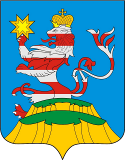 Чувашская РеспубликаАдминистрацияМариинско-Посадскогомуниципального округа П О С Т А Н О В Л Е Н И Е 18.01.2024  № 48г. Мариинский ПосадО проведении аукциона по продаже земельных участков, находящихся в муниципальной собственности Мариинско-Посадского муниципального округаО проведении аукциона по продаже земельных участков, находящихся в муниципальной собственности Мариинско-Посадского муниципального округаО проведении аукциона по продаже земельных участков, находящихся в муниципальной собственности Мариинско-Посадского муниципального округа